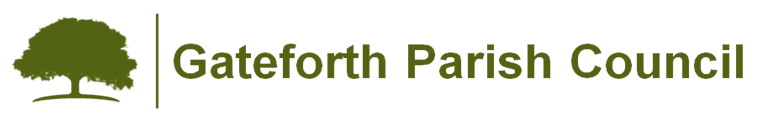 Chairman: Cllr CAROLINE SHAWClerk/RFO: Graham Earnshaw, 14 High Farm Meadow, Badsworth, WF9 1PB Email: gateforthpc@gmail.comOFFICIAL NOTICE OF THE MEETING OF GATEFORTH PARISH COUNCILI hereby summon the members of the Parish Council to attend an Extra Ordinary meeting of Gateforth Parish Council on Wednesday 25th August 2021 at 19:30. The meeting will be held virtually via Zoom.Caroline Shaw – Chairman Meetings are open to press and public except for any item labelled as Part 2 under the Public Bodies (1960) Act Press and public may not speak when the council is in progress; when councillors are discussing council business; when councillors are in the process of decision making.Any parishioner (listener) is entitled to attend this meeting and raise any concerns or questions they may have with the Clerk 3 days before the meeting. Decisions cannot be made at this meeting on items not on the agenda.Councillors are summoned to attend the Meeting of the Parish Council detailed above and to consider and resolve the business to be transacted on the Agenda below.Agenda items1. Welcome: a) Welcome: Chair to welcome councillors, clerk and visitors to the meeting.2. Apologies – Council to receive apologies and any reasons for absence from councillors; to     consider and resolve whether or not to accept any reasons given.3. Chair to remind members to make any declarations of interest in any agenda items. 4. Statement of Community Involvement Review:a) To discuss and agree comments to be included in the Statement of Community Involvement Questionnaire. b) To discuss and agree response to the Strategic Countryside Gaps Study5. To note date of next meeting:  Wednesday 15th September 2021 at 7.30pm.Zoom DetailsTo join Zoom Meeting click on the following link:https://us04web.zoom.us/j/3330250313?pwd=czg1TUFOelI3WDYxTUE2ZGlxVXRhZz09Meeting ID: 333 025 0313Passcode: 0rJujm